Библиотечно-информационное обеспечение. Управление знаниями.В ДОУ имеется необходимое методическое обеспечение: программы,методические пособия, дидактический материал. Имеется более 100 единиц учебной, учебно-методической и художественной литературы и учебно-наглядных пособий для обеспечения воспитательно-образовательного процесса в ДОУ. К учебному году фонд пополняется современной методической литературой, наглядными пособиями по различным образовательным областям программы, приобретается наглядный и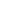 демонстрационный материал. В помощь воспитателю разработаны методические рекомендации по организации педагогического процесса в рамках Федеральных государственных образовательных стандартов.